Bloc opératoire, stérilisation, un défi logistique…Rénovation d’une cogénération de plus de 10 ans, principe et méthodologie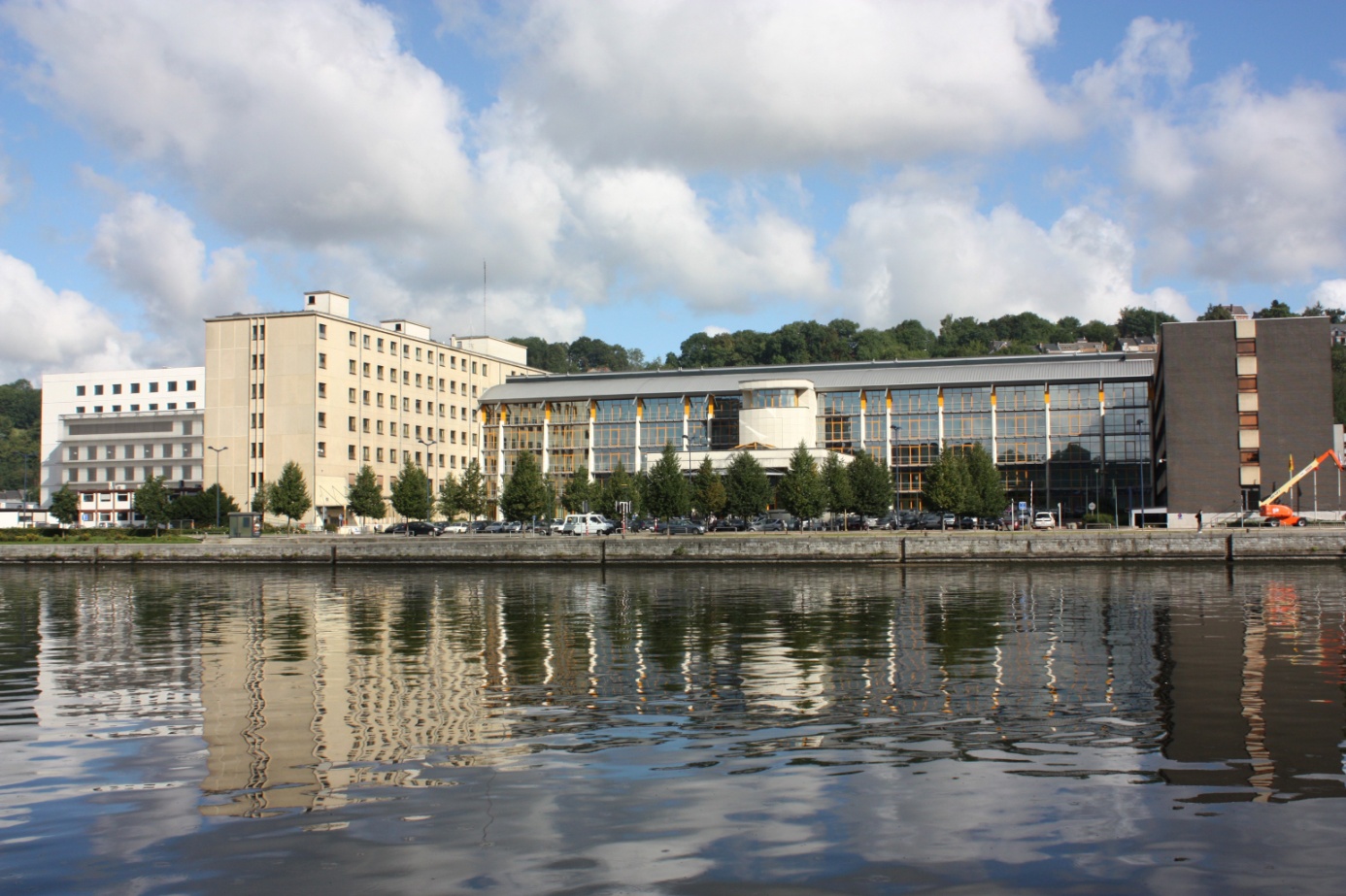 Adresse du jour :C.H.R. de Namur, Avenue Albert Ier 185, 5000 Namur      Tél : 081/ 72 61 11Accueil organisé dans le hall d'entréePlan d'accès :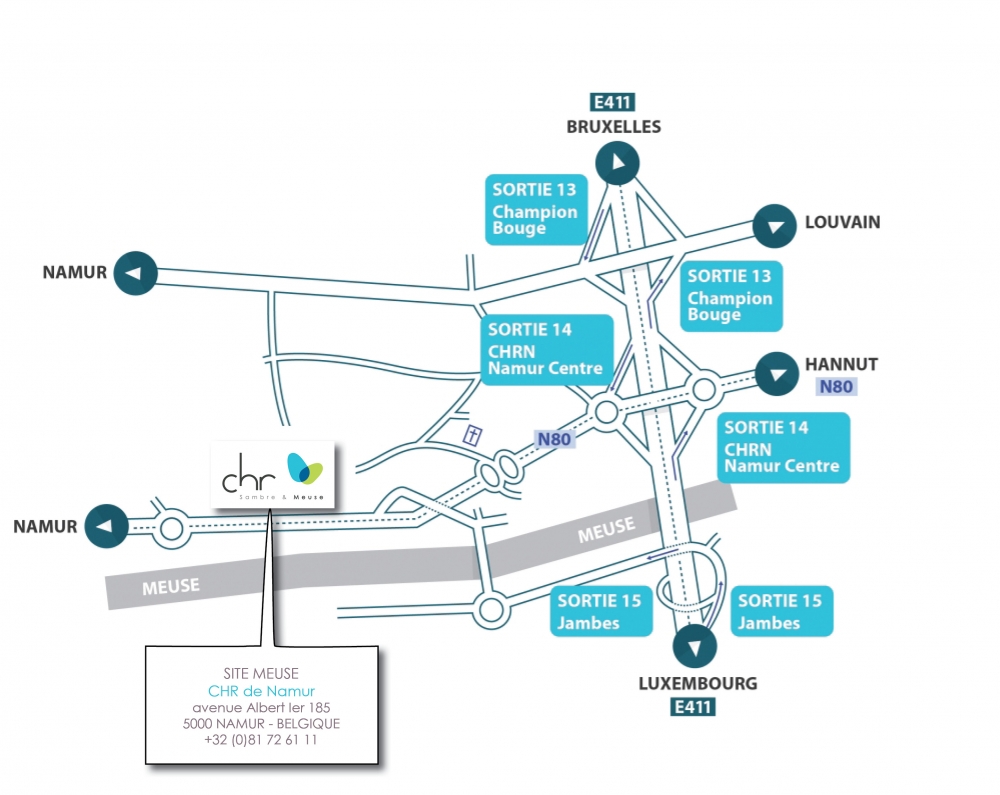 Programme de la Journée d'études14h 00 - 14h 3030 min Accueil café14h 30 - 14h 45A.F.T.S.H.J-L RégalPrésident15 min Accueil des participants et nouvelles de l’Association14 h 45 - 15h 15C.H.R. de NamurPierre Debruyne Directeur technique30 minPrésentation du C.H.R. de Namur15h 15 - 15h 45Vanparijs EngineersSébastien FarinottiBusiness Development Manager25 min5 minQuelques astuces pour une cogénération réussie à l’aide d’un exemple concretQuestions - Réponses15h 45 - 16h 40Vanparijs EngineersSébastien Farinotti Business Development Manager55 minVisite de l'installation de cogénérationQuestions - Réponses16h 40 - 17h 1030 min Pause café17h 10 - 17h 30General ElectricLaurent CollinSpecification EngineerGE - Industrial Solutions15 min5 minEmploi des No-Break en salles d’opérationQuestions - Réponses17h 30 - 18h 00Bureau AssarDavid LabeauArchitecte - Chef de Projet25 min5 minEspace Santé – Genèse et évolution du projet de bloc opératoireQuestions - Réponses18h 00 - 18h 30CHR de NamurQuentin BottonResponsabledu Département logistique25 min5 minDéfis logistiques au bloc opératoire et à l’arsenal stérileQuestions - Réponses18h 30 - 20h 0090 minWalking  Dinner18h 30 - 20h 00C.H.R. de NamurPierre DebruyneDirecteur techniqueQuentin BottonResponsabledu Département logistiqueIsabelle de la CharlerieResponsablede la stérilisation centrale30 minVisitedu bloc opératoire, de la stérilisation centralede l’arsenal stérilePar groupes successifs de 10 personnes durant le Walking Dinner